CURRICULUM VITAEName (in Block Letters)		:    Dr. SNEHALATHA   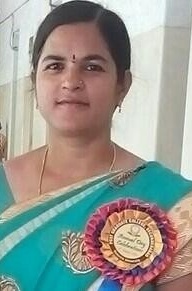 Date of Birth			:    07/07/1978Gender				:    FEMALE                       Marital Status			:    MARRID Nationality				:    INDIANCategory (tick the category)	:    SC (A)Place of work			:    UNIVERSITY COLLEGE FOR WOMEN’S KOTI, Department & College 		:    HINDI, OUCWDate of appointment 	 	:    15TH JUNE 2021Current Designation		:    PTL (HINDI)Address for correspondence (with Pin code): - H.NO.11-20-31/104, FLAT NO. 104  1ST FLOOR,                            SWAGRUHA VENGAMAMBA,                                           APARTMENT,HUDA COLONY, KOTHAPET, HYDERABAD TELANGANA –500035.                       Permanent Address (with Pin code)	:               H.NO.11-20-31/104, FLAT NO. 104  1ST FLOOR,                            SWAGRUHA VENGAMAMBA,                                           APARTMENT,HUDA COLONY, KOTHAPET, HYDERABAD TELANGANA –500035.                                  Mobile No :-- 9393777703                  	        Landline No. …………………….Email ID: drsnehalathaa@gmail.comAcademic QualificationsResearch Degree (s)Appointments held prior to joining the Osmania University serviceTeaching experienceP.G. level 			: 9 YEARS	U.G. level			: 6 YEARSResearch Experience excluding yearsspent in pursuing M.Phil. / Ph. D / PDF:  M.Phil.-01 / Ph. D-05 / PDF--05 =11 YEARSFields of Specialization under the Subject / Discipline :--STREE VIMARSH, HINDI                                                                                      LITRATURE.Orientation / Refresher Courses attended at Academic Staff Colleges:-NOStudent related co-curricular extension and field-based activities:--  Administrative Responsibilities held in the Department & Institution:--NOPaper Presentations in seminars, conferencesShort term training courses, talks, Guest lectures:--NO Research papers (in UGC recognized and Peer reviewed Journals)Publications of articles in books, chapters in booksPublications of BooksResearch Projects :--NOResearch Guidance- No of Students :--NOFellowships/Awards27. Development of e-learning modules / material developed28. Any other Information  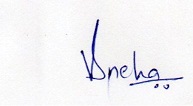 Date: 27/09/021Place: Hyderabad                                                                                            SignatureExaminationSubjectName of the Board / UniversityYear of PassingPercentage of marks obtainedDivision / Class / GradeHigh School / MatricHindi, English, Math, Science, Social  Board of Secondary Education1994 50 %Passed IntermediateH.E.CBoard of Intermediate Education.199949%PassedUnder GraduationB.ComOsmania University 200356.8%Passed Post-GraduationM.A HindiOsmania University 2005 69.65%First Other examination (if any) P.G.D.IN Functional Hindi & Translation Osmania University201460%First Other examination (if any)UGC-NETUniversity Grants Commission 2005 ----DegreesTitleDate and year of awardUniversityM.Phil.“Shikhar Purush Upanyas Mein Shikshak Samayayen”24/11/2006Central University of Hyderabad.Ph.D.“Beesvin Sadi Ke Antim Dashak Ke Hindi Upanyason Mein Stri Vimarsh”27/02/2012Central University of Hyderabad.Post-DoctoralSamkaleen Hindi Aur Telugu Lekhikaon Ke Sahitya Mein Vargagat Chetana  Submitted- 3rd June 2021Osmania University D.Sc. / D.Litt.------DesignationName of the EmployerDate ofDate ofDesignationName of the EmployerJoiningLeavingPTL HINDIDR. SNEHALATHA 24TH SEP-20123RD JUNE 2016PDFWM- FELLOWDR. SNEHALATHA4TH JUNE 2016 3RD JUNE 2021Name of the Course / Summer SchoolAcademic Staff  College / University/OthersDurationSponsoring AgencyAcademic Year (June 1st of every year -31st May of every year)Discipline related co-curricular activities (e.g., remedial classes, career counseling, study visit, student seminars and other events)Other co-curricular activities (cultural, sports, NSS, NCC, etc.)Extension and dissemination activities (public / popular lectures / talks / seminars, etc.)24th sept. 2012-to 3rd June 2016 in PGC-SEC-BAD-OU Internal question paper prepaid, seminar conduct, invigilation, assignment valuation valuation duty, Conducting essay,  writing competition 4TH June  2016 to 31st may  2021 art’s college OU Internal question paper prepaid, seminar conduct, invigilation, assignment, valuation work . 15th June 2021 to till now in OUCW.-DO-Academic YearAdministrative Position HeldAcademic YearTitle of the Paper presentedName of the EventPlace26th-27th march -2014 ‘Antim Dashak ke Upanyason men street’International seminar Gorakhpur University, 22nd -23rd  February-2014 ‘Asmita ki Talash mein stree-chintan’International Seminar University of Lucknow6th-7th February-2015‘Samkaleen Upanyason Mein stree-prashn. International SeminarP.R. Government college Kakinada. A.P16th -17th September-2016 Sampark bhasha ke roop mein hindi International SeminarDepartment of Hindi Osmania University 6th-7tFebruary-2020Hindi Evam vivid  Bhashaon ke sahitya ka Katha LokInternational SeminarEnglish and foreign Languages University, Hyd.24th -25th July 2013 Jaatibhed ki Dushith Parampara mein streeNational Seminar University of Hyd.11th-12th October-2014 Alma kabutari men sangharshit Adivasi stree’National SeminarShasakiy svashasi snatakottar mahavidyalay, satana M.P25th -26thmarch 2014 Joothan mein sangharshit stree patra National Seminar University of Hyd.22nd -23rd February 2018 Aakrosh Upanyas men Adivasi Jeevan sangharshit National SeminarMaulana National Urdu University, Hyd.19th -20th December2018Samkaleen Hindi Aur Telugu Lekhikaon ke Upanyason mein stree-samvedana National Seminar Andhra university 20th -21st October-2014Kedarnath Singh ke kavya mein Adhunik BodhNational Seminar  University of Hyd.4th-5thDecember 2015 Hindi upanyason mein manaveeya moolyaNational Seminar Aurora’s Degree College, Hyderabad.Academic YearTitle Place and dateYearTitle of the PaperJournal NameISSN No.2012Maa ki samrupa Milind prakashan, hyd.RNI NO-APHIN2008/279922014Awaj Kahani(dr. snehalatha)Milind prakashan, hyd.RNI NO-APHIN2008/279922014Kavita (dr. Snehalatha)Vishv vidhayak  New paper- Lucknow2014Asmita ki talash mein stree chintan Sahitya-setu 2348-61632014Savitha sing ki kavitaon men stree-samvedanaShod samalochan2348-56392015Samajik yatharth ka darpan hai ‘chak’Sahitya-setu 2348-61632017Samkaleen hindi upanyason mein stree-Aakrosh aur manaveeya moolyaParivartan e-patrika 2455-5169 2018 Kedarnath Singh ke kavya men Adhunik Bodh Parivartan e-patrika2455-51692018Buddha darshan aur hindi ke Samkaleen Noatak Parivartan e-patrika 2455-51692018Aakrosh Upanyas mein Adivasi Jeevan sangharshSahitya- setu2348-6163YearTitle of the Article/ ChapterTitle of the Book (editor name)Publisher/PlaceISBN No.2014Asmita ki talash mein stree-chintan Hindi sahitya ke azylene men stree-vimarsh / Ravi gondUtkarsh prakashan /Delhi 97893842361822014Kavyakruti -jayant Jagadish Gupt ka kavya Manan aur mulyankan /prof. Hari Sankar MishraAnang prakashan / Delhi 97893808454182014Kavitayen (Snehalatha)Apani Kavita-sabki vyatha Gyanoday prakashan /Karnataka 97893523502232015 Kavitayen (dr. snehalatha)Kasturi Kanchan/Pavan Jain  Sammati publisher’s and distributor’s/ Merat, UP97893851932862017Kavitayen (dr. snehalatha)Nav kavyanjali /Rajeev mani Youth agenda 97893526835052017Kavitayen (dr. snehalatha)Naye pallav-3 /Rajeev mani Tany prakashan, patana 97881867834052018Hindi upanyason men gharelu hinsa ka chitranSaloni /Rajeev mani Tanay prakashan, patana 97881867834292018Sampark bhasha aur smpreshan ke roop me hindi Manthan/dr. parshotm Kumar Youth agendaPatana 97881935124012019Kahani Naye pallav-7 /Rajeev maniYouth agenda patana 97881939855262019Banjara samaaj Ek vishleshanNaye pallav-6 / dr. snehalathaYouth agenda patana 97881939855022019Garib aur Amir Kahani Manbhavn Kahaniyan /Dr. Pradeep SharmaYouth agenda / patana 97881935124872019Laghu Kahaniyan(dr. snehalatha)Manbhavn laghukathayen Youth agenda / patana97881935124492020Virendra Jain krut doob Upanyas men kisan Jeevan Garmin yatharth aur hindi sahitya Youth agenda / patana 97881939855572020Soch -Kahani(dr. snehalatha) Naye pallav-8 / Asha DinkarYouth agenda / patana 97881939855642020Kavitayen (dr. snehalatha)Kavya Ras /Asha dinkar Youth agenda / patana97881939855712021 Hum social media ke Gulam ban chuke haiNaye pallav / nimesh  sing kandari Youth agenda / patana9788194821342YearTitle of the BookPublisherPlaceISBN No.2012Samkaleen hindi upanyason mein stree-vimarsh Raj publication Delhi 978-93-82281-04-72012Shikhar purush Upanyas mein shikshak samasyayen Ankit publication Delhi 978-93-81234-11-2YearTitle of the ProjectSponsoring AgencyAmount SanctionedYear of CompletionYearNo. of StudentsStatus of ResearchYearFellowships/Awards from academic bodies / academic associations 2006RGNF fellowship 2016UGC-PDFWM YearE-learning modules / material developed2019 T0 2021 TILL NOW ONLINE CAMUNICATING STUDENTS,TAKING ONLINE CLASSES, SENDING STUDY MATERIAL, IN GOOGLE MEET & ZOOM METING .